Gaeilge Sneachta lth 100 Ceisteanna agus Éist agus TarraingAAn Chéadaoin a bhí ann. D’éirigh Rossa ar a hocht a chlog.D’fhéach sé amach an fhuinneog. (Ghlaoigh sé ar Neasa – first answer is what the book was looking for but both answers acceptable)Chuaigh Neasa agus Rossa amach sa ghairdín. Rinne siad fear sneachta. Chuir siad hata ar a cheann agus scairf pheile ar an bhfear sneachta. Ar an Satharn bhí an hata ar an talamh. Bhí an scairf imithe. Éist agus tarraing: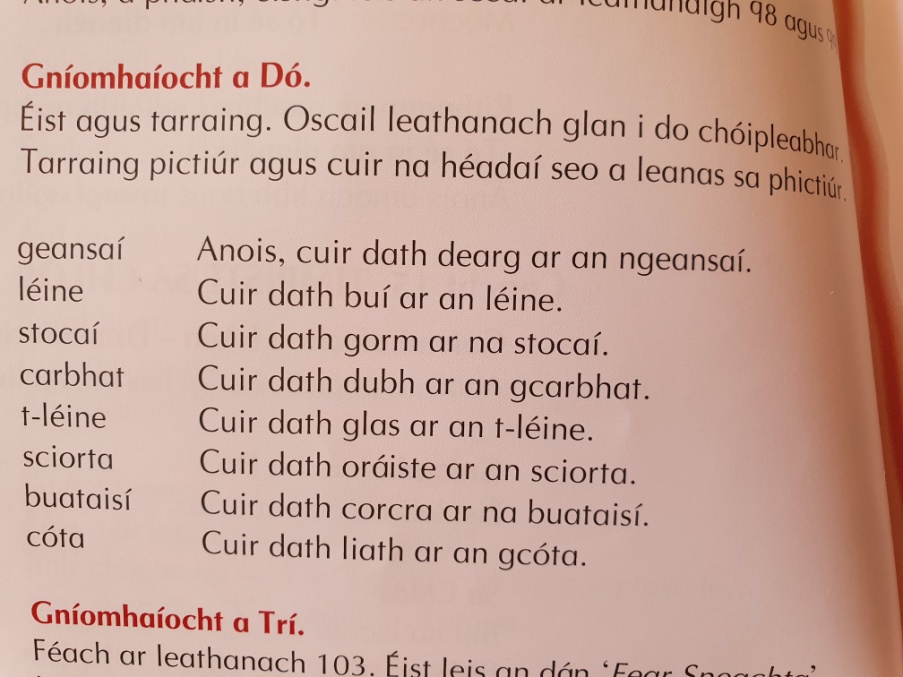 